ČetvrtakSat 1= PERPOboji broj koji prikazuje koliko  prijevoznih sredstava ima na slici.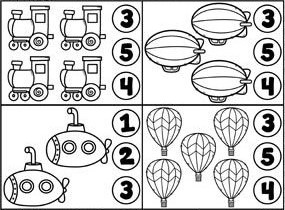 Sat 2= PEPPIzbroji bubamare na svakom listu, a zatim ih spoji s brojem.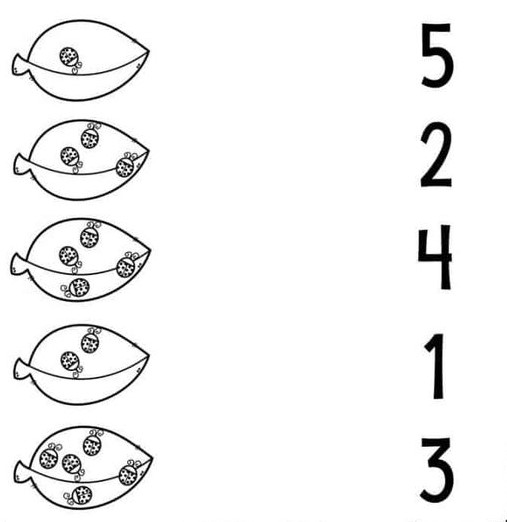 Sat 3= PERPUz podršku odrasle osobe izreži sličice prijevoznih sredstava te zaigrajte Memory. Imenuj svako prijevozno sredstvo.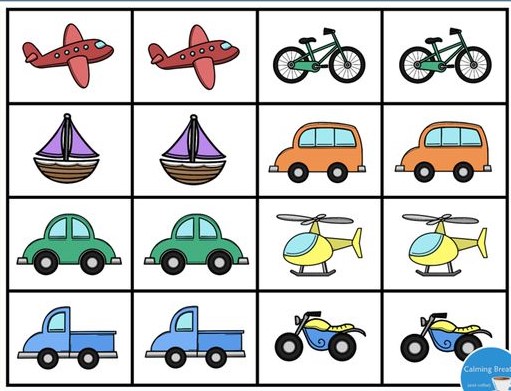 žžSat 4= Priroda i društvoOboji kvadratiće koji sadrže ljetnu odjeću.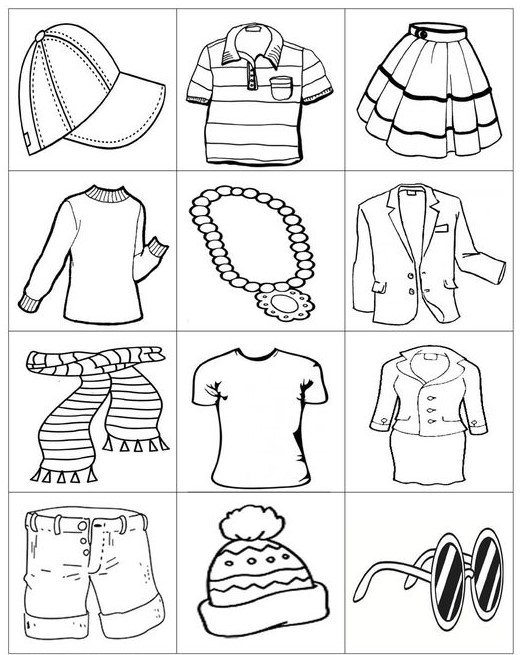 Sat 5= Tjelesna i zdravstvena kulturaTvoj zadatak za danas je puno se igrati! Iskoristi vrijeme i odaberi igru vani. Možeš se loptati, trčati, brati cvijeće ili skakati. Dobro se zabavi! 